Додаток до рішення Київської міської радивід _____________ № _____________План-схемадо дозволу на розроблення проєкту землеустрою щодо відведення земельної ділянки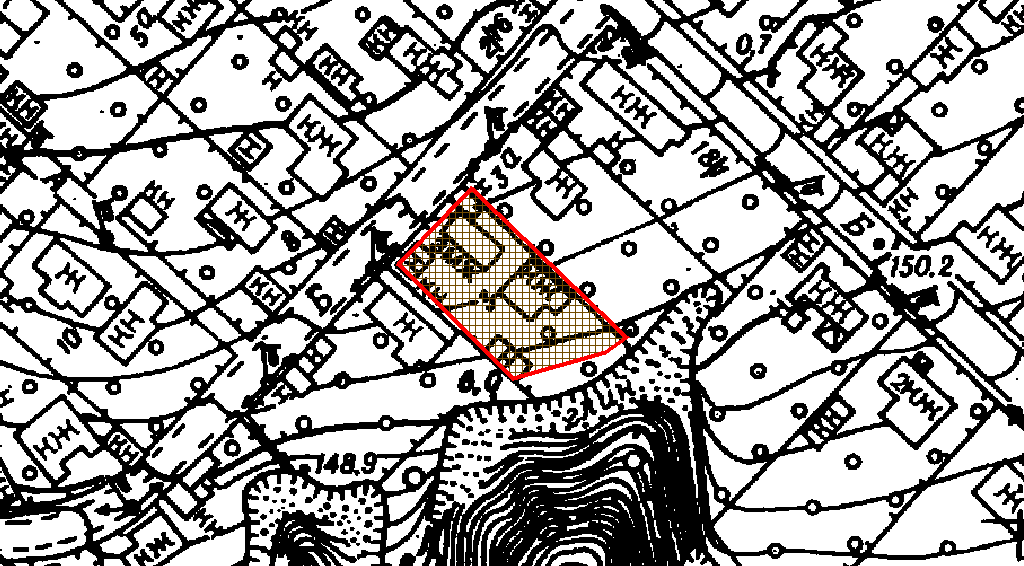 клопотаннявід 28.02.2024 № 623840120код земельної ділянки79:249:0377юридична/фізична особаРогоза В'ячеслав Володимирович, Рогоза Олег Володимировичадреса земельної ділянким. Київ, р-н Голосіївський, вул. Ново-Корчуватська, 3 вид землекористуваннявласністьвид використанняземельної ділянкидля будівництва і обслуговування житлового будинку, господарських будівель і споруд (присадибна ділянка) орієнтовний розмір0,06 гаКиївський міський головаВіталій КЛИЧКО